KANTON SARAJEVOMINISTARSTVO ZA NAUKU, VISOKO OBRAZOVANJE I MLADE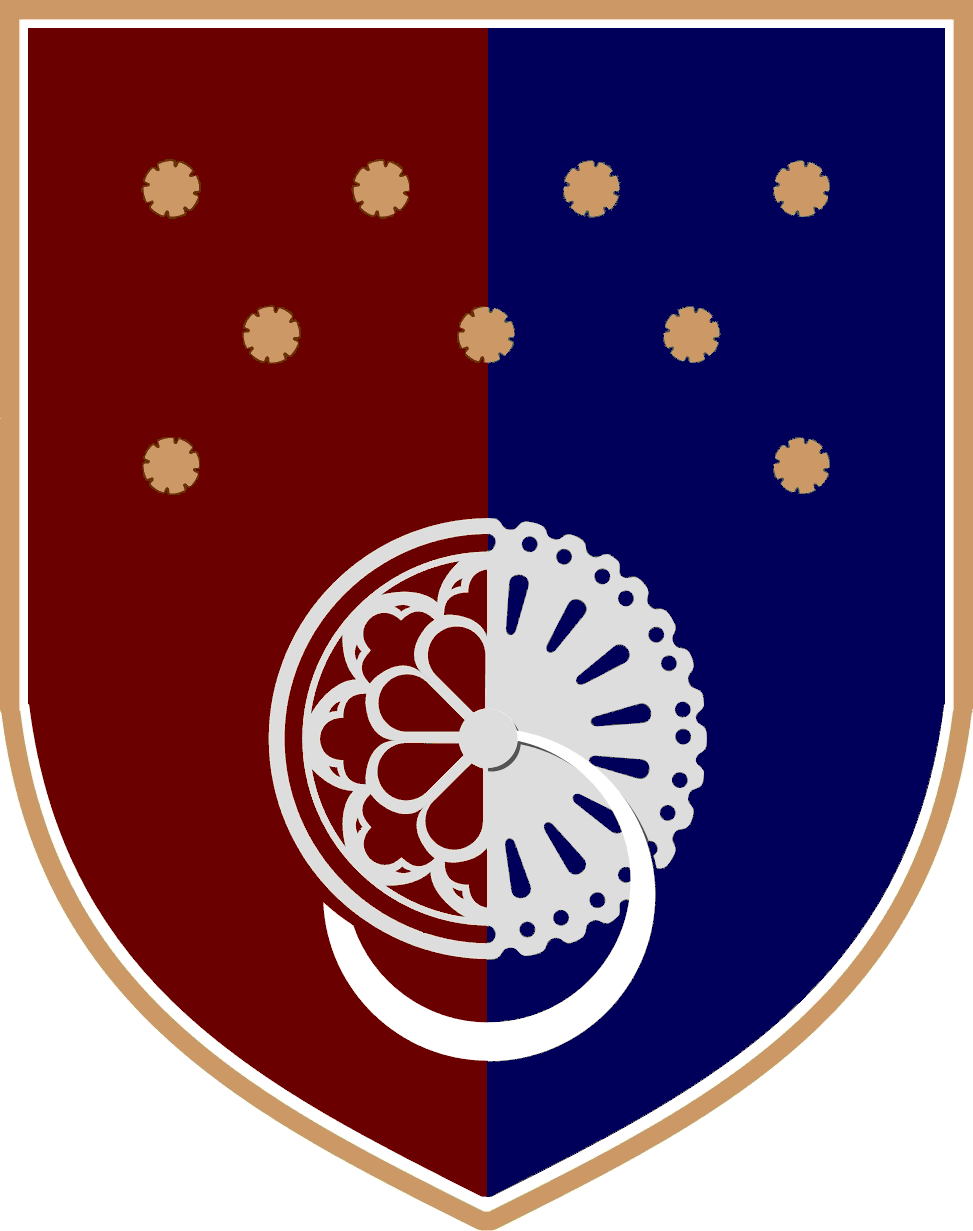 ADMINISTRATIVNI PODACI                                                                                              OVLAŠTENO LICE ZA ZASTUPANJE	M.P.                                 .............................................................		Napomena: Ovaj obrazac potpisuje ovlašteno lice za zastupanje i ovjerava pečatom.NAZIV PRAVNOG LICAPRAVNI STATUS IME, PREZIME I POZICIJA OSOBE OVLAŠTENE ZA ZASTUPANJEADRESA PRAVNOG LICAID BROJ PRAVNOG LICAKONTAKT TELEFONE-MAILNAZIV BANKEADRESA BANKEBROJ RAČUNA